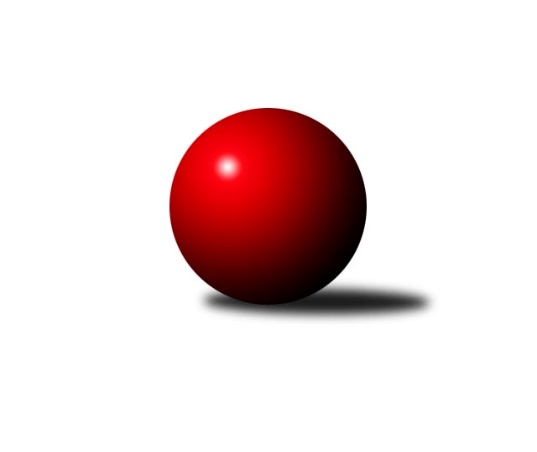 Č.11Ročník 2018/2019	23.5.2024 Krajský přebor MS 2018/2019Statistika 11. kolaTabulka družstev:		družstvo	záp	výh	rem	proh	skore	sety	průměr	body	plné	dorážka	chyby	1.	TJ VOKD Poruba ˝A˝	11	10	0	1	67.5 : 20.5 	(83.0 : 49.0)	2468	20	1710	757	40.3	2.	TJ Unie Hlubina˝B˝	11	8	0	3	53.5 : 34.5 	(76.0 : 56.0)	2427	16	1689	737	38.2	3.	TJ Sokol Bohumín˝C˝	11	7	1	3	48.0 : 40.0 	(65.0 : 67.0)	2376	15	1685	691	55.2	4.	TJ Sokol Dobroslavice ˝A˝	11	6	0	5	50.0 : 38.0 	(75.5 : 56.5)	2442	12	1679	763	38.3	5.	TJ Spartak Bílovec ˝A˝	11	5	1	5	51.5 : 36.5 	(79.0 : 53.0)	2442	11	1699	743	40.1	6.	KK Lipník nad Bečvou ˝A˝	11	4	3	4	45.5 : 42.5 	(68.5 : 63.5)	2458	11	1729	729	52.9	7.	TJ Sokol Sedlnice ˝B˝	11	5	1	5	45.0 : 43.0 	(62.5 : 69.5)	2410	11	1694	715	44.3	8.	TJ Horní Benešov ˝D˝	11	3	2	6	36.0 : 52.0 	(58.5 : 73.5)	2347	8	1670	677	52.9	9.	KK Minerva Opava ˝B˝	11	4	0	7	35.0 : 53.0 	(63.0 : 69.0)	2396	8	1682	714	43.2	10.	TJ Nový Jičín ˝A˝	11	3	2	6	34.0 : 54.0 	(53.5 : 78.5)	2387	8	1671	716	43.9	11.	Kuželky Horní Benešov	11	3	0	8	31.0 : 57.0 	(56.5 : 75.5)	2377	6	1666	711	47	12.	TJ VOKD Poruba ˝B˝	11	2	2	7	31.0 : 57.0 	(51.0 : 81.0)	2361	6	1651	710	55.1Tabulka doma:		družstvo	záp	výh	rem	proh	skore	sety	průměr	body	maximum	minimum	1.	TJ VOKD Poruba ˝A˝	6	6	0	0	42.0 : 6.0 	(51.0 : 21.0)	2518	12	2622	2428	2.	TJ Sokol Bohumín˝C˝	6	5	1	0	35.0 : 13.0 	(46.0 : 26.0)	2442	11	2568	2400	3.	TJ Sokol Sedlnice ˝B˝	5	5	0	0	32.0 : 8.0 	(40.0 : 20.0)	2463	10	2530	2411	4.	TJ Spartak Bílovec ˝A˝	5	4	1	0	31.5 : 8.5 	(45.0 : 15.0)	2586	9	2660	2540	5.	TJ Unie Hlubina˝B˝	5	4	0	1	27.0 : 13.0 	(38.0 : 22.0)	2476	8	2532	2446	6.	TJ Sokol Dobroslavice ˝A˝	6	4	0	2	29.0 : 19.0 	(42.0 : 30.0)	2325	8	2437	2263	7.	KK Minerva Opava ˝B˝	6	4	0	2	28.0 : 20.0 	(44.5 : 27.5)	2502	8	2555	2446	8.	TJ Nový Jičín ˝A˝	5	3	1	1	25.0 : 15.0 	(35.5 : 24.5)	2407	7	2439	2359	9.	KK Lipník nad Bečvou ˝A˝	6	3	1	2	26.5 : 21.5 	(42.0 : 30.0)	2393	7	2483	2284	10.	TJ Horní Benešov ˝D˝	5	2	2	1	24.0 : 16.0 	(36.0 : 24.0)	2533	6	2571	2502	11.	Kuželky Horní Benešov	6	3	0	3	24.0 : 24.0 	(36.5 : 35.5)	2549	6	2635	2482	12.	TJ VOKD Poruba ˝B˝	5	1	0	4	11.0 : 29.0 	(16.0 : 44.0)	2305	2	2352	2247Tabulka venku:		družstvo	záp	výh	rem	proh	skore	sety	průměr	body	maximum	minimum	1.	TJ VOKD Poruba ˝A˝	5	4	0	1	25.5 : 14.5 	(32.0 : 28.0)	2452	8	2624	2382	2.	TJ Unie Hlubina˝B˝	6	4	0	2	26.5 : 21.5 	(38.0 : 34.0)	2417	8	2509	2302	3.	TJ Sokol Dobroslavice ˝A˝	5	2	0	3	21.0 : 19.0 	(33.5 : 26.5)	2465	4	2535	2352	4.	KK Lipník nad Bečvou ˝A˝	5	1	2	2	19.0 : 21.0 	(26.5 : 33.5)	2472	4	2572	2384	5.	TJ Sokol Bohumín˝C˝	5	2	0	3	13.0 : 27.0 	(19.0 : 41.0)	2363	4	2546	2185	6.	TJ VOKD Poruba ˝B˝	6	1	2	3	20.0 : 28.0 	(35.0 : 37.0)	2370	4	2476	2216	7.	TJ Spartak Bílovec ˝A˝	6	1	0	5	20.0 : 28.0 	(34.0 : 38.0)	2413	2	2541	2301	8.	TJ Horní Benešov ˝D˝	6	1	0	5	12.0 : 36.0 	(22.5 : 49.5)	2349	2	2549	2259	9.	TJ Sokol Sedlnice ˝B˝	6	0	1	5	13.0 : 35.0 	(22.5 : 49.5)	2401	1	2528	2295	10.	TJ Nový Jičín ˝A˝	6	0	1	5	9.0 : 39.0 	(18.0 : 54.0)	2384	1	2529	2271	11.	Kuželky Horní Benešov	5	0	0	5	7.0 : 33.0 	(20.0 : 40.0)	2342	0	2410	2316	12.	KK Minerva Opava ˝B˝	5	0	0	5	7.0 : 33.0 	(18.5 : 41.5)	2375	0	2422	2335Tabulka podzimní části:		družstvo	záp	výh	rem	proh	skore	sety	průměr	body	doma	venku	1.	TJ VOKD Poruba ˝A˝	11	10	0	1	67.5 : 20.5 	(83.0 : 49.0)	2468	20 	6 	0 	0 	4 	0 	1	2.	TJ Unie Hlubina˝B˝	11	8	0	3	53.5 : 34.5 	(76.0 : 56.0)	2427	16 	4 	0 	1 	4 	0 	2	3.	TJ Sokol Bohumín˝C˝	11	7	1	3	48.0 : 40.0 	(65.0 : 67.0)	2376	15 	5 	1 	0 	2 	0 	3	4.	TJ Sokol Dobroslavice ˝A˝	11	6	0	5	50.0 : 38.0 	(75.5 : 56.5)	2442	12 	4 	0 	2 	2 	0 	3	5.	TJ Spartak Bílovec ˝A˝	11	5	1	5	51.5 : 36.5 	(79.0 : 53.0)	2442	11 	4 	1 	0 	1 	0 	5	6.	KK Lipník nad Bečvou ˝A˝	11	4	3	4	45.5 : 42.5 	(68.5 : 63.5)	2458	11 	3 	1 	2 	1 	2 	2	7.	TJ Sokol Sedlnice ˝B˝	11	5	1	5	45.0 : 43.0 	(62.5 : 69.5)	2410	11 	5 	0 	0 	0 	1 	5	8.	TJ Horní Benešov ˝D˝	11	3	2	6	36.0 : 52.0 	(58.5 : 73.5)	2347	8 	2 	2 	1 	1 	0 	5	9.	KK Minerva Opava ˝B˝	11	4	0	7	35.0 : 53.0 	(63.0 : 69.0)	2396	8 	4 	0 	2 	0 	0 	5	10.	TJ Nový Jičín ˝A˝	11	3	2	6	34.0 : 54.0 	(53.5 : 78.5)	2387	8 	3 	1 	1 	0 	1 	5	11.	Kuželky Horní Benešov	11	3	0	8	31.0 : 57.0 	(56.5 : 75.5)	2377	6 	3 	0 	3 	0 	0 	5	12.	TJ VOKD Poruba ˝B˝	11	2	2	7	31.0 : 57.0 	(51.0 : 81.0)	2361	6 	1 	0 	4 	1 	2 	3Tabulka jarní části:		družstvo	záp	výh	rem	proh	skore	sety	průměr	body	doma	venku	1.	TJ Horní Benešov ˝D˝	0	0	0	0	0.0 : 0.0 	(0.0 : 0.0)	0	0 	0 	0 	0 	0 	0 	0 	2.	TJ Spartak Bílovec ˝A˝	0	0	0	0	0.0 : 0.0 	(0.0 : 0.0)	0	0 	0 	0 	0 	0 	0 	0 	3.	TJ Unie Hlubina˝B˝	0	0	0	0	0.0 : 0.0 	(0.0 : 0.0)	0	0 	0 	0 	0 	0 	0 	0 	4.	TJ Sokol Bohumín˝C˝	0	0	0	0	0.0 : 0.0 	(0.0 : 0.0)	0	0 	0 	0 	0 	0 	0 	0 	5.	Kuželky Horní Benešov	0	0	0	0	0.0 : 0.0 	(0.0 : 0.0)	0	0 	0 	0 	0 	0 	0 	0 	6.	KK Minerva Opava ˝B˝	0	0	0	0	0.0 : 0.0 	(0.0 : 0.0)	0	0 	0 	0 	0 	0 	0 	0 	7.	TJ Sokol Dobroslavice ˝A˝	0	0	0	0	0.0 : 0.0 	(0.0 : 0.0)	0	0 	0 	0 	0 	0 	0 	0 	8.	TJ VOKD Poruba ˝A˝	0	0	0	0	0.0 : 0.0 	(0.0 : 0.0)	0	0 	0 	0 	0 	0 	0 	0 	9.	TJ Nový Jičín ˝A˝	0	0	0	0	0.0 : 0.0 	(0.0 : 0.0)	0	0 	0 	0 	0 	0 	0 	0 	10.	TJ Sokol Sedlnice ˝B˝	0	0	0	0	0.0 : 0.0 	(0.0 : 0.0)	0	0 	0 	0 	0 	0 	0 	0 	11.	TJ VOKD Poruba ˝B˝	0	0	0	0	0.0 : 0.0 	(0.0 : 0.0)	0	0 	0 	0 	0 	0 	0 	0 	12.	KK Lipník nad Bečvou ˝A˝	0	0	0	0	0.0 : 0.0 	(0.0 : 0.0)	0	0 	0 	0 	0 	0 	0 	0 Zisk bodů pro družstvo:		jméno hráče	družstvo	body	zápasy	v %	dílčí body	sety	v %	1.	Petr Oravec 	TJ VOKD Poruba ˝A˝ 	10	/	11	(91%)	16.5	/	22	(75%)	2.	Richard Štětka 	KK Lipník nad Bečvou ˝A˝ 	9	/	10	(90%)	15	/	20	(75%)	3.	Martin Skopal 	TJ VOKD Poruba ˝A˝ 	8	/	9	(89%)	15	/	18	(83%)	4.	Jakub Fabík 	TJ Spartak Bílovec ˝A˝ 	8	/	10	(80%)	17	/	20	(85%)	5.	Josef Hendrych 	KK Lipník nad Bečvou ˝A˝ 	8	/	10	(80%)	14	/	20	(70%)	6.	Martin Třečák 	TJ Sokol Dobroslavice ˝A˝ 	8	/	10	(80%)	13.5	/	20	(68%)	7.	Jaroslav Klus 	TJ Sokol Bohumín˝C˝ 	8	/	11	(73%)	16.5	/	22	(75%)	8.	Ladislav Petr 	TJ Sokol Sedlnice ˝B˝ 	8	/	11	(73%)	16	/	22	(73%)	9.	Martin Koraba 	Kuželky Horní Benešov 	8	/	11	(73%)	15	/	22	(68%)	10.	Michal Bezruč 	TJ VOKD Poruba ˝A˝ 	7.5	/	10	(75%)	13	/	20	(65%)	11.	Milan Zezulka 	TJ Spartak Bílovec ˝A˝ 	7	/	7	(100%)	11	/	14	(79%)	12.	Petr Chodura 	TJ Unie Hlubina˝B˝ 	7	/	8	(88%)	13	/	16	(81%)	13.	Jan Míka 	TJ VOKD Poruba ˝A˝ 	7	/	11	(64%)	12.5	/	22	(57%)	14.	Renáta Janyšková 	TJ Sokol Sedlnice ˝B˝ 	6.5	/	9	(72%)	10.5	/	18	(58%)	15.	Filip Sýkora 	TJ Spartak Bílovec ˝A˝ 	6.5	/	10	(65%)	14	/	20	(70%)	16.	Lumír Kocián 	TJ Sokol Dobroslavice ˝A˝ 	6	/	7	(86%)	13	/	14	(93%)	17.	Karel Ridl 	TJ Sokol Dobroslavice ˝A˝ 	6	/	9	(67%)	12.5	/	18	(69%)	18.	Stanislav Sliwka 	TJ Sokol Bohumín˝C˝ 	6	/	9	(67%)	11	/	18	(61%)	19.	Karel Kuchař 	TJ Sokol Dobroslavice ˝A˝ 	6	/	9	(67%)	11	/	18	(61%)	20.	Tomáš Binar 	TJ Spartak Bílovec ˝A˝ 	6	/	9	(67%)	10	/	18	(56%)	21.	Jiří Kratoš 	TJ VOKD Poruba ˝A˝ 	6	/	10	(60%)	12	/	20	(60%)	22.	Tomáš Král 	KK Minerva Opava ˝B˝ 	6	/	11	(55%)	13.5	/	22	(61%)	23.	Jana Martínková 	KK Minerva Opava ˝B˝ 	6	/	11	(55%)	12	/	22	(55%)	24.	Michal Blažek 	TJ Horní Benešov ˝D˝ 	6	/	11	(55%)	12	/	22	(55%)	25.	Antonín Fabík 	TJ Spartak Bílovec ˝A˝ 	6	/	11	(55%)	9.5	/	22	(43%)	26.	Milan Pčola 	TJ VOKD Poruba ˝B˝ 	6	/	11	(55%)	9	/	22	(41%)	27.	Rostislav Bareš 	TJ VOKD Poruba ˝A˝ 	5	/	6	(83%)	9	/	12	(75%)	28.	Jan Žídek 	TJ Unie Hlubina˝B˝ 	5	/	8	(63%)	11	/	16	(69%)	29.	Václav Rábl 	TJ Unie Hlubina˝B˝ 	5	/	8	(63%)	10	/	16	(63%)	30.	Pavel Krompolc 	TJ Unie Hlubina˝B˝ 	5	/	8	(63%)	8	/	16	(50%)	31.	Petr Hrňa 	TJ Nový Jičín ˝A˝ 	5	/	8	(63%)	7	/	16	(44%)	32.	Petr Číž 	TJ Sokol Dobroslavice ˝A˝ 	5	/	9	(56%)	11	/	18	(61%)	33.	Jaroslav Chvostek 	TJ Sokol Sedlnice ˝B˝ 	5	/	9	(56%)	10	/	18	(56%)	34.	Zdeněk Kment 	TJ Horní Benešov ˝D˝ 	5	/	9	(56%)	7	/	18	(39%)	35.	Jan Pospěch 	TJ Nový Jičín ˝A˝ 	5	/	10	(50%)	11	/	20	(55%)	36.	Karel Kratochvíl 	KK Minerva Opava ˝B˝ 	5	/	10	(50%)	10	/	20	(50%)	37.	David Schiedek 	Kuželky Horní Benešov 	5	/	10	(50%)	9.5	/	20	(48%)	38.	Vlastimila Kolářová 	KK Lipník nad Bečvou ˝A˝ 	5	/	10	(50%)	9	/	20	(45%)	39.	Jiří Jedlička 	Kuželky Horní Benešov 	5	/	11	(45%)	12.5	/	22	(57%)	40.	Ivo Kovařík 	TJ Sokol Dobroslavice ˝A˝ 	4	/	6	(67%)	7	/	12	(58%)	41.	Josef Hájek 	TJ Unie Hlubina˝B˝ 	4	/	7	(57%)	9.5	/	14	(68%)	42.	Jan Stuś 	TJ Sokol Bohumín˝C˝ 	4	/	7	(57%)	7	/	14	(50%)	43.	Lukáš Trojek 	TJ VOKD Poruba ˝A˝ 	4	/	7	(57%)	5	/	14	(36%)	44.	Rostislav Kletenský 	TJ Sokol Sedlnice ˝B˝ 	4	/	8	(50%)	8.5	/	16	(53%)	45.	Radek Škarka 	TJ Nový Jičín ˝A˝ 	4	/	8	(50%)	7.5	/	16	(47%)	46.	David Juřica 	TJ Sokol Sedlnice ˝B˝ 	4	/	8	(50%)	4	/	16	(25%)	47.	Zdeněk Štohanzl 	KK Minerva Opava ˝B˝ 	4	/	9	(44%)	8	/	18	(44%)	48.	Petr Hendrych 	KK Lipník nad Bečvou ˝A˝ 	4	/	9	(44%)	8	/	18	(44%)	49.	Vladimír Štacha 	TJ Spartak Bílovec ˝A˝ 	4	/	9	(44%)	7	/	18	(39%)	50.	Eva Hradilová 	KK Lipník nad Bečvou ˝A˝ 	4	/	10	(40%)	12	/	20	(60%)	51.	Zdeněk Smrža 	TJ Horní Benešov ˝D˝ 	4	/	10	(40%)	10	/	20	(50%)	52.	Radek Chovanec 	TJ Nový Jičín ˝A˝ 	4	/	10	(40%)	8.5	/	20	(43%)	53.	Pavel Plaček 	TJ Sokol Bohumín˝C˝ 	4	/	10	(40%)	7.5	/	20	(38%)	54.	Jaromír Martiník 	Kuželky Horní Benešov 	4	/	10	(40%)	7.5	/	20	(38%)	55.	Alfréd Hermann 	TJ Sokol Bohumín˝C˝ 	4	/	10	(40%)	6	/	20	(30%)	56.	Jaromír Hendrych 	TJ Horní Benešov ˝D˝ 	4	/	11	(36%)	9.5	/	22	(43%)	57.	Jaroslav Klekner 	TJ VOKD Poruba ˝B˝ 	3	/	4	(75%)	6	/	8	(75%)	58.	Zdeněk Žanda 	TJ Horní Benešov ˝D˝ 	3	/	6	(50%)	8	/	12	(67%)	59.	David Binar 	TJ Spartak Bílovec ˝A˝ 	3	/	8	(38%)	8	/	16	(50%)	60.	Marek Číž 	TJ VOKD Poruba ˝B˝ 	3	/	9	(33%)	7.5	/	18	(42%)	61.	Zdeněk Hebda 	TJ VOKD Poruba ˝B˝ 	3	/	9	(33%)	3.5	/	18	(19%)	62.	Rostislav Sabela 	TJ VOKD Poruba ˝B˝ 	3	/	11	(27%)	8	/	22	(36%)	63.	Michal Hejtmánek 	TJ Unie Hlubina˝B˝ 	2.5	/	3	(83%)	5	/	6	(83%)	64.	Martin Sekanina 	KK Lipník nad Bečvou ˝A˝ 	2.5	/	9	(28%)	8	/	18	(44%)	65.	Rudolf Riezner 	TJ Unie Hlubina˝B˝ 	2	/	2	(100%)	3.5	/	4	(88%)	66.	Martin Švrčina 	TJ Horní Benešov ˝D˝ 	2	/	2	(100%)	3	/	4	(75%)	67.	Helena Hýžová 	TJ VOKD Poruba ˝B˝ 	2	/	2	(100%)	2	/	4	(50%)	68.	Václav Kladiva 	TJ Sokol Bohumín˝C˝ 	2	/	5	(40%)	6	/	10	(60%)	69.	Pavel Marek 	TJ Unie Hlubina˝B˝ 	2	/	5	(40%)	5	/	10	(50%)	70.	Jiří Číž 	TJ VOKD Poruba ˝B˝ 	2	/	5	(40%)	4	/	10	(40%)	71.	Roman Grüner 	TJ Unie Hlubina˝B˝ 	2	/	5	(40%)	3	/	10	(30%)	72.	Tomáš Rechtoris 	TJ Unie Hlubina˝B˝ 	2	/	6	(33%)	5	/	12	(42%)	73.	Libor Veselý 	TJ Sokol Dobroslavice ˝A˝ 	2	/	6	(33%)	4.5	/	12	(38%)	74.	Jana Stehlíková 	TJ Nový Jičín ˝A˝ 	2	/	6	(33%)	4	/	12	(33%)	75.	Libor Jurečka 	TJ Nový Jičín ˝A˝ 	2	/	7	(29%)	5	/	14	(36%)	76.	Nikola Tobolová 	TJ Sokol Sedlnice ˝B˝ 	2	/	7	(29%)	5	/	14	(36%)	77.	Jiří Petr 	TJ Nový Jičín ˝A˝ 	2	/	7	(29%)	4	/	14	(29%)	78.	Renáta Smijová 	KK Minerva Opava ˝B˝ 	2	/	8	(25%)	8.5	/	16	(53%)	79.	Pavla Hendrychová 	TJ Horní Benešov ˝D˝ 	2	/	9	(22%)	5	/	18	(28%)	80.	Radim Bezruč 	TJ VOKD Poruba ˝B˝ 	2	/	10	(20%)	7	/	20	(35%)	81.	Miroslav Procházka 	Kuželky Horní Benešov 	2	/	10	(20%)	5	/	20	(25%)	82.	Miroslav Paloc 	TJ Sokol Bohumín˝C˝ 	2	/	11	(18%)	8	/	22	(36%)	83.	Michaela Tobolová 	TJ Sokol Sedlnice ˝B˝ 	1.5	/	8	(19%)	5.5	/	16	(34%)	84.	Gabriela Beinhauerová 	KK Minerva Opava ˝B˝ 	1	/	1	(100%)	2	/	2	(100%)	85.	Petr Kozák 	TJ Horní Benešov ˝D˝ 	1	/	1	(100%)	2	/	2	(100%)	86.	Michal Kudela 	TJ Spartak Bílovec ˝A˝ 	1	/	1	(100%)	1.5	/	2	(75%)	87.	Helena Martinčáková 	TJ VOKD Poruba ˝B˝ 	1	/	1	(100%)	1	/	2	(50%)	88.	Radmila Pastvová 	TJ Unie Hlubina˝B˝ 	1	/	1	(100%)	1	/	2	(50%)	89.	Miroslav Petřek st.	TJ Horní Benešov ˝D˝ 	1	/	1	(100%)	1	/	2	(50%)	90.	Jaroslav Hrabuška 	TJ VOKD Poruba ˝B˝ 	1	/	1	(100%)	1	/	2	(50%)	91.	Miroslava Ševčíková 	TJ Sokol Bohumín˝C˝ 	1	/	1	(100%)	1	/	2	(50%)	92.	Jan Král 	KK Minerva Opava ˝B˝ 	1	/	2	(50%)	3	/	4	(75%)	93.	Nikolas Chovanec 	TJ Nový Jičín ˝A˝ 	1	/	2	(50%)	2	/	4	(50%)	94.	Lukáš Modlitba 	TJ Sokol Bohumín˝C˝ 	1	/	2	(50%)	2	/	4	(50%)	95.	Zdeněk Mžik 	TJ VOKD Poruba ˝B˝ 	1	/	2	(50%)	2	/	4	(50%)	96.	Jiří Kolář 	KK Lipník nad Bečvou ˝A˝ 	1	/	2	(50%)	1	/	4	(25%)	97.	Stanislav Brokl 	KK Minerva Opava ˝B˝ 	1	/	3	(33%)	2	/	6	(33%)	98.	Petr Kowalczyk 	TJ Sokol Sedlnice ˝B˝ 	1	/	4	(25%)	1	/	8	(13%)	99.	Martin Weiss 	Kuželky Horní Benešov 	1	/	5	(20%)	4	/	10	(40%)	100.	Ján Pelikán 	TJ Nový Jičín ˝A˝ 	1	/	7	(14%)	4.5	/	14	(32%)	101.	Zdeněk Štefek 	TJ Sokol Dobroslavice ˝A˝ 	1	/	8	(13%)	3	/	16	(19%)	102.	Karel Vágner 	KK Minerva Opava ˝B˝ 	1	/	10	(10%)	5	/	20	(25%)	103.	Ota Beňo 	TJ Spartak Bílovec ˝A˝ 	0	/	1	(0%)	1	/	2	(50%)	104.	Michaela Černá 	TJ Unie Hlubina˝B˝ 	0	/	1	(0%)	1	/	2	(50%)	105.	Radek Fischer 	KK Minerva Opava ˝B˝ 	0	/	1	(0%)	0	/	2	(0%)	106.	František Oliva 	TJ Unie Hlubina˝B˝ 	0	/	1	(0%)	0	/	2	(0%)	107.	Michal Mainuš 	KK Lipník nad Bečvou ˝A˝ 	0	/	1	(0%)	0	/	2	(0%)	108.	Ivan Řeha 	TJ Sokol Dobroslavice ˝A˝ 	0	/	1	(0%)	0	/	2	(0%)	109.	Tomáš Polášek 	TJ Nový Jičín ˝A˝ 	0	/	1	(0%)	0	/	2	(0%)	110.	Tibor Kállai 	TJ Sokol Sedlnice ˝B˝ 	0	/	1	(0%)	0	/	2	(0%)	111.	Jana Martiníková 	Kuželky Horní Benešov 	0	/	1	(0%)	0	/	2	(0%)	112.	Vilém Zeiner 	KK Lipník nad Bečvou ˝A˝ 	0	/	1	(0%)	0	/	2	(0%)	113.	Jiří Břeska 	TJ Unie Hlubina˝B˝ 	0	/	2	(0%)	1	/	4	(25%)	114.	Jaroslav Pěcha 	KK Lipník nad Bečvou ˝A˝ 	0	/	4	(0%)	1.5	/	8	(19%)	115.	Tomáš Zbořil 	TJ Horní Benešov ˝D˝ 	0	/	4	(0%)	1	/	8	(13%)	116.	Jaroslav Lakomý 	Kuželky Horní Benešov 	0	/	5	(0%)	1	/	10	(10%)Průměry na kuželnách:		kuželna	průměr	plné	dorážka	chyby	výkon na hráče	1.	 Horní Benešov, 1-4	2526	1745	780	45.4	(421.0)	2.	TJ Spartak Bílovec, 1-2	2503	1735	768	45.7	(417.2)	3.	Minerva Opava, 1-2	2475	1723	752	35.0	(412.6)	4.	TJ Unie Hlubina, 1-2	2439	1704	735	39.3	(406.6)	5.	TJ VOKD Poruba, 1-4	2418	1690	728	49.7	(403.1)	6.	TJ Sokol Sedlnice, 1-2	2404	1688	716	43.5	(400.8)	7.	TJ Sokol Bohumín, 1-4	2400	1687	712	53.4	(400.1)	8.	TJ Nový Jičín, 1-4	2375	1663	711	40.3	(395.9)	9.	KK Lipník nad Bečvou, 1-2	2374	1679	695	55.9	(395.8)	10.	TJ Sokol Dobroslavice, 1-2	2307	1628	679	46.1	(384.6)Nejlepší výkony na kuželnách: Horní Benešov, 1-4Kuželky Horní Benešov	2635	11. kolo	Martin Koraba 	Kuželky Horní Benešov	501	11. koloTJ VOKD Poruba ˝A˝	2624	6. kolo	Martin Švrčina 	TJ Horní Benešov ˝D˝	475	11. koloKuželky Horní Benešov	2585	6. kolo	Radek Škarka 	TJ Nový Jičín ˝A˝	474	11. koloTJ Horní Benešov ˝D˝	2571	6. kolo	Jaromír Martiník 	Kuželky Horní Benešov	470	8. koloKuželky Horní Benešov	2566	8. kolo	Petr Číž 	TJ Sokol Dobroslavice ˝A˝	469	8. koloTJ Horní Benešov ˝D˝	2553	8. kolo	Petr Kozák 	TJ Horní Benešov ˝D˝	465	6. koloTJ Horní Benešov ˝D˝	2549	10. kolo	Petr Hendrych 	KK Lipník nad Bečvou ˝A˝	460	6. koloTJ Sokol Bohumín˝C˝	2546	11. kolo	Jiří Jedlička 	Kuželky Horní Benešov	458	2. koloTJ Sokol Dobroslavice ˝A˝	2535	8. kolo	Karel Kratochvíl 	KK Minerva Opava ˝B˝	457	8. koloKuželky Horní Benešov	2531	10. kolo	Jan Míka 	TJ VOKD Poruba ˝A˝	457	6. koloTJ Spartak Bílovec, 1-2TJ Spartak Bílovec ˝A˝	2660	1. kolo	Tomáš Binar 	TJ Spartak Bílovec ˝A˝	488	1. koloTJ Spartak Bílovec ˝A˝	2597	3. kolo	Ladislav Petr 	TJ Sokol Sedlnice ˝B˝	485	6. koloKK Lipník nad Bečvou ˝A˝	2572	8. kolo	Antonín Fabík 	TJ Spartak Bílovec ˝A˝	465	3. koloTJ Spartak Bílovec ˝A˝	2569	11. kolo	Milan Zezulka 	TJ Spartak Bílovec ˝A˝	460	8. koloTJ Spartak Bílovec ˝A˝	2563	6. kolo	Milan Zezulka 	TJ Spartak Bílovec ˝A˝	457	3. koloTJ Spartak Bílovec ˝A˝	2540	8. kolo	Karel Kratochvíl 	KK Minerva Opava ˝B˝	456	11. koloTJ Sokol Sedlnice ˝B˝	2528	6. kolo	Tomáš Binar 	TJ Spartak Bílovec ˝A˝	454	8. koloKK Minerva Opava ˝B˝	2398	11. kolo	Richard Štětka 	KK Lipník nad Bečvou ˝A˝	453	8. koloTJ Horní Benešov ˝D˝	2311	3. kolo	Jakub Fabík 	TJ Spartak Bílovec ˝A˝	452	11. koloTJ Sokol Bohumín˝C˝	2295	1. kolo	Josef Hendrych 	KK Lipník nad Bečvou ˝A˝	451	8. koloMinerva Opava, 1-2KK Minerva Opava ˝B˝	2555	10. kolo	Jana Martínková 	KK Minerva Opava ˝B˝	479	7. koloKK Minerva Opava ˝B˝	2554	5. kolo	Tomáš Král 	KK Minerva Opava ˝B˝	470	10. koloTJ Sokol Dobroslavice ˝A˝	2533	5. kolo	Tomáš Král 	KK Minerva Opava ˝B˝	470	5. koloKK Minerva Opava ˝B˝	2517	4. kolo	Karel Ridl 	TJ Sokol Dobroslavice ˝A˝	466	5. koloKK Lipník nad Bečvou ˝A˝	2494	2. kolo	Tomáš Král 	KK Minerva Opava ˝B˝	455	4. koloTJ VOKD Poruba ˝B˝	2476	9. kolo	Tomáš Král 	KK Minerva Opava ˝B˝	448	7. koloKK Minerva Opava ˝B˝	2475	7. kolo	Renáta Janyšková 	TJ Sokol Sedlnice ˝B˝	447	10. koloKK Minerva Opava ˝B˝	2467	2. kolo	Jaroslav Klekner 	TJ VOKD Poruba ˝B˝	442	9. koloTJ Sokol Sedlnice ˝B˝	2450	10. kolo	Richard Štětka 	KK Lipník nad Bečvou ˝A˝	439	2. koloKK Minerva Opava ˝B˝	2446	9. kolo	Tomáš Král 	KK Minerva Opava ˝B˝	439	2. koloTJ Unie Hlubina, 1-2TJ Unie Hlubina˝B˝	2532	1. kolo	Petr Chodura 	TJ Unie Hlubina˝B˝	455	7. koloTJ Unie Hlubina˝B˝	2488	11. kolo	Josef Hendrych 	KK Lipník nad Bečvou ˝A˝	455	11. koloTJ Unie Hlubina˝B˝	2463	7. kolo	Michal Hejtmánek 	TJ Unie Hlubina˝B˝	449	1. koloTJ Unie Hlubina˝B˝	2450	5. kolo	Filip Sýkora 	TJ Spartak Bílovec ˝A˝	449	7. koloTJ Sokol Bohumín˝C˝	2447	3. kolo	Jan Žídek 	TJ Unie Hlubina˝B˝	447	3. koloTJ Unie Hlubina˝B˝	2446	3. kolo	Václav Rábl 	TJ Unie Hlubina˝B˝	443	11. koloKK Lipník nad Bečvou ˝A˝	2434	11. kolo	Václav Rábl 	TJ Unie Hlubina˝B˝	442	5. koloTJ Spartak Bílovec ˝A˝	2415	7. kolo	Jaroslav Klus 	TJ Sokol Bohumín˝C˝	440	3. koloTJ Horní Benešov ˝D˝	2386	5. kolo	Jan Žídek 	TJ Unie Hlubina˝B˝	432	11. koloKK Minerva Opava ˝B˝	2335	1. kolo	Tomáš Rechtoris 	TJ Unie Hlubina˝B˝	427	5. koloTJ VOKD Poruba, 1-4TJ VOKD Poruba ˝A˝	2622	10. kolo	Martin Skopal 	TJ VOKD Poruba ˝A˝	460	10. koloTJ VOKD Poruba ˝A˝	2545	5. kolo	Tomáš Binar 	TJ Spartak Bílovec ˝A˝	459	4. koloTJ Spartak Bílovec ˝A˝	2541	4. kolo	Petr Oravec 	TJ VOKD Poruba ˝A˝	458	7. koloTJ VOKD Poruba ˝A˝	2540	7. kolo	Milan Zezulka 	TJ Spartak Bílovec ˝A˝	458	9. koloTJ Sokol Dobroslavice ˝A˝	2530	11. kolo	Ivo Kovařík 	TJ Sokol Dobroslavice ˝A˝	458	11. koloTJ Unie Hlubina˝B˝	2509	10. kolo	Petr Oravec 	TJ VOKD Poruba ˝A˝	458	10. koloTJ VOKD Poruba ˝A˝	2491	9. kolo	Milan Pčola 	TJ VOKD Poruba ˝B˝	453	8. koloTJ VOKD Poruba ˝A˝	2482	2. kolo	Petr Chodura 	TJ Unie Hlubina˝B˝	450	10. koloTJ Spartak Bílovec ˝A˝	2468	9. kolo	Jan Žídek 	TJ Unie Hlubina˝B˝	449	10. koloTJ Unie Hlubina˝B˝	2456	6. kolo	Jan Míka 	TJ VOKD Poruba ˝A˝	446	5. koloTJ Sokol Sedlnice, 1-2TJ Sokol Sedlnice ˝B˝	2530	8. kolo	Jaroslav Chvostek 	TJ Sokol Sedlnice ˝B˝	483	8. koloTJ Sokol Sedlnice ˝B˝	2478	3. kolo	Ladislav Petr 	TJ Sokol Sedlnice ˝B˝	461	5. koloTJ Sokol Sedlnice ˝B˝	2469	5. kolo	Jaroslav Chvostek 	TJ Sokol Sedlnice ˝B˝	447	1. koloTJ Sokol Sedlnice ˝B˝	2429	1. kolo	Rostislav Kletenský 	TJ Sokol Sedlnice ˝B˝	446	5. koloTJ Sokol Sedlnice ˝B˝	2411	11. kolo	Ladislav Petr 	TJ Sokol Sedlnice ˝B˝	442	11. koloTJ VOKD Poruba ˝A˝	2382	11. kolo	Ladislav Petr 	TJ Sokol Sedlnice ˝B˝	434	8. koloTJ Sokol Dobroslavice ˝A˝	2352	1. kolo	Petr Číž 	TJ Sokol Dobroslavice ˝A˝	434	1. koloKuželky Horní Benešov	2336	3. kolo	Rostislav Sabela 	TJ VOKD Poruba ˝B˝	433	5. koloTJ Unie Hlubina˝B˝	2335	8. kolo	Jan Míka 	TJ VOKD Poruba ˝A˝	430	11. koloTJ VOKD Poruba ˝B˝	2323	5. kolo	Jaroslav Chvostek 	TJ Sokol Sedlnice ˝B˝	430	3. koloTJ Sokol Bohumín, 1-4TJ Sokol Bohumín˝C˝	2568	9. kolo	Stanislav Sliwka 	TJ Sokol Bohumín˝C˝	450	9. koloTJ Sokol Bohumín˝C˝	2440	10. kolo	Jaroslav Klus 	TJ Sokol Bohumín˝C˝	450	10. koloTJ Sokol Bohumín˝C˝	2436	4. kolo	Jaroslav Klekner 	TJ VOKD Poruba ˝B˝	443	10. koloTJ VOKD Poruba ˝B˝	2421	10. kolo	Stanislav Sliwka 	TJ Sokol Bohumín˝C˝	438	6. koloTJ Sokol Bohumín˝C˝	2405	8. kolo	Jaroslav Klus 	TJ Sokol Bohumín˝C˝	437	9. koloTJ Sokol Bohumín˝C˝	2400	6. kolo	Václav Kladiva 	TJ Sokol Bohumín˝C˝	437	10. koloTJ Sokol Bohumín˝C˝	2400	2. kolo	Stanislav Sliwka 	TJ Sokol Bohumín˝C˝	434	4. koloKK Lipník nad Bečvou ˝A˝	2384	4. kolo	Jaroslav Klus 	TJ Sokol Bohumín˝C˝	429	2. koloKK Minerva Opava ˝B˝	2371	6. kolo	Miroslav Paloc 	TJ Sokol Bohumín˝C˝	428	9. koloTJ Nový Jičín ˝A˝	2338	8. kolo	Tomáš Král 	KK Minerva Opava ˝B˝	426	6. koloTJ Nový Jičín, 1-4TJ Unie Hlubina˝B˝	2460	9. kolo	Radek Škarka 	TJ Nový Jičín ˝A˝	439	5. koloTJ Nový Jičín ˝A˝	2439	5. kolo	Václav Rábl 	TJ Unie Hlubina˝B˝	436	9. koloTJ Nový Jičín ˝A˝	2428	1. kolo	Petr Chodura 	TJ Unie Hlubina˝B˝	435	9. koloTJ Nový Jičín ˝A˝	2413	7. kolo	Radek Chovanec 	TJ Nový Jičín ˝A˝	428	1. koloTJ Nový Jičín ˝A˝	2396	9. kolo	Zdeněk Hebda 	TJ VOKD Poruba ˝B˝	419	3. koloTJ Spartak Bílovec ˝A˝	2370	5. kolo	Filip Sýkora 	TJ Spartak Bílovec ˝A˝	418	5. koloTJ Nový Jičín ˝A˝	2359	3. kolo	Jan Pospěch 	TJ Nový Jičín ˝A˝	418	9. koloTJ VOKD Poruba ˝B˝	2333	3. kolo	Petr Hrňa 	TJ Nový Jičín ˝A˝	418	1. koloTJ Sokol Sedlnice ˝B˝	2295	7. kolo	Jan Pospěch 	TJ Nový Jičín ˝A˝	417	5. koloTJ Horní Benešov ˝D˝	2259	1. kolo	Jana Stehlíková 	TJ Nový Jičín ˝A˝	415	1. koloKK Lipník nad Bečvou, 1-2KK Lipník nad Bečvou ˝A˝	2483	9. kolo	Josef Hendrych 	KK Lipník nad Bečvou ˝A˝	452	10. koloKK Lipník nad Bečvou ˝A˝	2445	5. kolo	Josef Hendrych 	KK Lipník nad Bečvou ˝A˝	451	5. koloTJ VOKD Poruba ˝A˝	2432	1. kolo	Martin Koraba 	Kuželky Horní Benešov	450	5. koloKK Lipník nad Bečvou ˝A˝	2418	7. kolo	Karel Ridl 	TJ Sokol Dobroslavice ˝A˝	450	3. koloKuželky Horní Benešov	2410	5. kolo	Richard Štětka 	KK Lipník nad Bečvou ˝A˝	443	9. koloKK Lipník nad Bečvou ˝A˝	2404	10. kolo	Ladislav Petr 	TJ Sokol Sedlnice ˝B˝	441	9. koloTJ Nový Jičín ˝A˝	2403	10. kolo	Martin Skopal 	TJ VOKD Poruba ˝A˝	438	1. koloTJ Sokol Dobroslavice ˝A˝	2375	3. kolo	Richard Štětka 	KK Lipník nad Bečvou ˝A˝	437	5. koloKK Lipník nad Bečvou ˝A˝	2323	3. kolo	Josef Hendrych 	KK Lipník nad Bečvou ˝A˝	434	7. koloTJ Sokol Sedlnice ˝B˝	2305	9. kolo	Petr Oravec 	TJ VOKD Poruba ˝A˝	434	1. koloTJ Sokol Dobroslavice, 1-2TJ Sokol Dobroslavice ˝A˝	2437	6. kolo	Jan Míka 	TJ VOKD Poruba ˝A˝	450	4. koloTJ VOKD Poruba ˝A˝	2395	4. kolo	Petr Číž 	TJ Sokol Dobroslavice ˝A˝	447	6. koloTJ Sokol Dobroslavice ˝A˝	2365	9. kolo	Lumír Kocián 	TJ Sokol Dobroslavice ˝A˝	432	6. koloTJ Sokol Dobroslavice ˝A˝	2307	7. kolo	Stanislav Sliwka 	TJ Sokol Bohumín˝C˝	429	7. koloTJ Sokol Dobroslavice ˝A˝	2304	10. kolo	Milan Zezulka 	TJ Spartak Bílovec ˝A˝	429	10. koloTJ Unie Hlubina˝B˝	2302	2. kolo	Petr Číž 	TJ Sokol Dobroslavice ˝A˝	420	10. koloTJ Spartak Bílovec ˝A˝	2301	10. kolo	Petr Číž 	TJ Sokol Dobroslavice ˝A˝	419	9. koloTJ Horní Benešov ˝D˝	2288	9. kolo	Filip Sýkora 	TJ Spartak Bílovec ˝A˝	419	10. koloTJ Sokol Dobroslavice ˝A˝	2276	4. kolo	Pavel Marek 	TJ Unie Hlubina˝B˝	417	2. koloTJ Nový Jičín ˝A˝	2271	6. kolo	Lumír Kocián 	TJ Sokol Dobroslavice ˝A˝	412	7. koloČetnost výsledků:	8.0 : 0.0	5x	7.0 : 1.0	11x	6.5 : 1.5	3x	6.0 : 2.0	17x	5.5 : 2.5	1x	5.0 : 3.0	7x	4.0 : 4.0	6x	3.0 : 5.0	5x	2.0 : 6.0	7x	1.0 : 7.0	3x	0.0 : 8.0	1x